SNP Memo #2022-2023-33
COMMONWEALTH of VIRGINIA 
Department of Education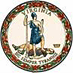 DATE: November 4, 2022TO: Directors, Supervisors, and Contact Persons AddressedFROM: Sandra C. Curwood, PhD, RDN, SandySUBJECT: Summer Meals Planning Guide – November and DecemberThe Virginia Department of Education, Office of School Nutrition Programs (VDOE-SNP) is excited to announce the availability of the November and December resources of the Summer Meals Planning Guide. School food authorities (SFAs) and community sponsors can use the guide for planning a successful 2023 Summer Food Service Program (SFSP) or Seamless Summer Option (SSO) operation. The guide separates important planning tasks into six different objectives to be implemented throughout the year:September and October: EvaluateNovember and December: EnvisionJanuary and February: PlanMarch and April: MobilizeMay and June: PromoteJuly and August: EngageIn addition to bi-monthly planning pages and resources, the guide includes a 12-month calendar. The Summer Meals Planning Guide is available on the VDOE-SNP SFSP webpage and in SNPWeb SFSP Download Forms. Director’s memos will notify SFAs and community sponsors of newly released bi-monthly resources.November and December ResourcesThe second planning objective is to envision your organization’s goals for the (FY) 2022–2023 SFSP and/or SSO operations. Resources for November and December include a Goals Setting Worksheet and a Group Facilitation Guide to assist sponsors in setting their FY 2022–2023 summer meals program goals. For more informationFor more information, please contact Callie Nickles, Child Nutrition Programs Regional Specialist, via email at Callie.Nickles@doe.virginia.gov.SCC/MVP/CN/rd